EXECUTIVE OFFICER REPORT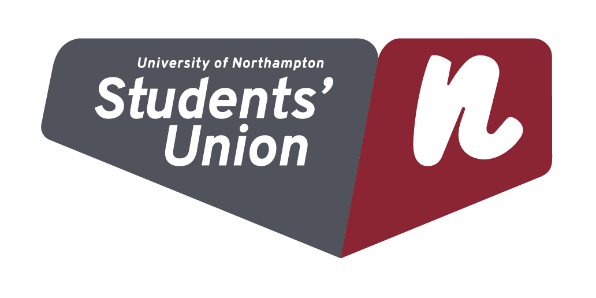 Report InformationReportingManifesto PledgesWhat have you done in this reporting period (between the last Council meeting and now) to get you closer to achieving your manifesto pledges?MandatesWhat have you done in this reporting period (between the last Council meeting and now) to get you closer to completing your mandates?Other ItemsPlease highlight any other notable actions since the last Council meeting.DeclarationsPlease highlight any gifts or benefits received as part of your role in the reporting period.MeetingsPlease list all meetings you have attended in your capacity as a student representative during the reporting period. In the update section, please focus on the issues discussed and how you represented student views in that meeting.TimesheetPlease list your work hours during the reporting period and your main work location for that day.Officer Role:Societies OfficerOfficer Name:Tamara HoltDate of Meeting:15/10/2000Date of Previous Student Council:Summary Due to Coronavirus and not being able to get onto campus until very recently, not much has been achieved. During the summer I was involved in two of the working groups that were made.On campus I attended the coffee morning for societies and an allocation meeting in the Engine Shed. Manifesto PointProgress Since Last MeetingRAG RatingReintroduce Societies Varsity (creating more interest)Create more enthusiasm/ Increase participation Develop a booking system for roomsCreate a sense of belonging and achievementBuild a community and identity through societiesMandateDate of MandateProgress Since Last MeetingRAG RatingMM/YYMM/YYMM/YYMM/YYMM/YYIssue/ActionProgress Since Last MeetingGift/BenefitValueReasonMeeting NameDateLength of Meeting (Hours)UpdateAllocation meeting 22/09/202002:00Each Society that requested funding now has it Week 1: DD/MM/YYYYWeek 1: DD/MM/YYYYWeek 1: DD/MM/YYYYWeek 1: DD/MM/YYYYWeek 1: DD/MM/YYYYTotal Hours: Total Hours: MonTueWedThuFriSatSunInHH:MMOutHH:MMTotalHH:MMLocationWeek 2: DD/MM/YYYYWeek 2: DD/MM/YYYYWeek 2: DD/MM/YYYYWeek 2: DD/MM/YYYYWeek 2: DD/MM/YYYYTotal Hours: Total Hours: MonTueWedThuFriSatSunInHH:MMOutHH:MMTotalHH:MMLocationWeek 3: DD/MM/YYYYWeek 3: DD/MM/YYYYWeek 3: DD/MM/YYYYWeek 3: DD/MM/YYYYWeek 3: DD/MM/YYYYTotal Hours: Total Hours: MonTueWedThuFriSatSunInHH:MMOutHH:MMTotalHH:MMLocationWeek 4: DD/MM/YYYYWeek 4: DD/MM/YYYYWeek 4: DD/MM/YYYYWeek 4: DD/MM/YYYYWeek 4: DD/MM/YYYYTotal Hours: Total Hours: MonTueWedThuFriSatSunInHH:MMOutHH:MMTotalHH:MMLocation